SICILY TOUR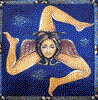 Sicily Packing Checklistour adaptation of “Rick’s Packing Checklist” Remember to pack light to enjoy the sweet freedom of true mobility. clothing (which includes what you’re wearing on the plane):2-3 shirts: mixed long- & short-sleeve1 sweater or lightweight jumper2 pairs slacks or 1 each slacks & skirt1 pair of shorts (optional)2 pair of underwear & socks (socks optional May-Oct)1 pair of comfy uneven-terrain walking shoes (perhaps also more stylish sandals for evenings)1 small fold-up rainproof jacket with hoodscarf or bandana broad-brim sunhat (definitely) & sunglassesswimsuit (there’ll be opportunities)money belt (or other pickpocket defense)money:hard cash: some home currency to get you through airports. For € here, Bancomats (ATMs) are widely availabledebit card (for Bancomat withdrawals; be sure to tell your bank you’re overseas)credit card (but costly for Bancomat)documents (on you, plus photocopies of each kept in your luggage), including:passport airline ticket printout (in case your phone dies)driver’s license3student ID, hostel card, etc.3railpass/train reservations/car-rental voucherhotel-reservation confirmations3insurance detailsbook you are reading (one. If you finish it, many hotels have a travelers’ free book exchange)address list for postcardsnotepad & penjournal (if you keep one)Italian phrase book (because it’s respectful)electronics—including, as you will:camera (if you’re serious about photos)mobile phone (SIM cards can be bought locally) or smartphone, iPhone, Android, or idontknowwhat’snext)laptop/tablet, iPod, iPad e-book reader perhaps, instead of heavy bookschargers/cords for each of the aboveplug adapters for Italian plugs (buyable in the airport or locally) Type C. See https://www.worldstandards.eu/electricity/plugs-and-sockets/.  alarm clock (if not part of phone or wristwatch)earplugs/neck pillow/sleeping maskglasses/contacts/sunglasses (with prescriptions)toiletries kit:toiletries: toothbrush, small toothpaste, floss, deodorant, sunscreen (reef-friendly or reef-safe please). Soap & shampoo will be in every hotel room. medicines (& prescription photocopies)first-aid kit (tiny, minimalist)sealable plastic baggieslaundry soap or powder (though I find hotel shampoo works as well)small towel/washcloth